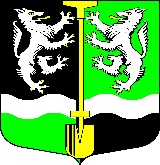 АДМИНИСТРАЦИЯ                                                                  МУНИЦИПАЛЬНОГО ОБРАЗОВАНИЯ                                             СЕЛИВАНОВСКОЕ СЕЛЬСКОЕ  ПОСЕЛЕНИЕ                                 ВОЛХОВСКОГО МУНИЦИПАЛЬНОГО РАЙОНА                     ЛЕНИНГРАДСКОЙ ОБЛАСТИПОСТАНОВЛЕНИЕот 18 мая 2021 года                                                                                     № 42«Об утверждении перечня должностных лицадминистрации муниципального образованияСеливановское сельское поселение,уполномоченных составлять административные протоколы»В соответствии с Областными законами Ленинградской области от 02.07.2003 года  № 47-оз «Об административных нарушениях», от 13.10.2006 года № 116-оз «О наделении органов местного самоуправления муниципальных образований Ленинградской области отдельными государственными полномочиями Ленинградской области в сфере административных правонарушений», администрация муниципального образования Селивановское сельское поселение Волховского муниципального района Ленинградской области,ПОСТАНОВЛЯЕТ:1.Утвердить перечень должностных лиц администрации муниципального образования Селивановское сельское поселение Волховского муниципального района Ленинградской области, уполномоченных составлять административные протоколы, согласно  приложения № 1.2.Постановление администрации № 10 от 11 марта 2019 года «Об утверждении перечня должностных лиц администрации муниципального образования Селивановское сельское поселение, уполномоченных составлять административные протоколы» признать утратившим силу.3.Постановление администрации № 47 от 22 августа 2019 года «О внесении дополнений в Постановление №10 от 11.03.2019г. «Об утверждении перечня должностных лиц администрации муниципального образования Селивановское сельское поселение, уполномоченных составлять административные протоколы» признать утратившим силу.4.Постановление администрации № 75 от 24 декабря 2019 года «О внесении дополнений в Постановление №10 от 11.03.2019г. «Об утверждении перечня должностных лиц администрации муниципального образования Селивановское сельское поселение, уполномоченных составлять административные протоколы» признать утратившим силу.5.Постановление администрации № 29 от 05 марта 2020 года «О внесении изменений и дополнений в постановление № 10 от 11.03.2019г. «Об утверждении перечня должностных лиц администрации муниципального образования Селивановское сельское поселение, уполномоченных составлять административные протоколы» признать утратившим силу.6.Постановление администрации № 63 от 18 июня 2020 года «О внесении изменений и дополнений в постановление № 75 от 24 декабря 2019 года «О внесении дополнений в Постановление №10 от 11.03.2019г. «Об утверждении перечня должностных лиц администрации муниципального образования Селивановское сельское поселение, уполномоченных составлять административные протоколы» признать утратившим силу.7.Настоящее постановление подлежит официальному опубликованию в газете «Волховские огни» и размещению на официальном сайте администрации МО Селивановское сельское поселение в сети «Интернет».8.Контроль за исполнением настоящего постановления оставляю за собой.Глава администрацииМО Селивановское сельское поселение                                        М.Ф.ПетроваПриложение 1УТВЕРЖДЕНОпостановлением администрацииМО Селивановское СП№ 42 от 18 мая 2021 годаПеречень должностных лиц администрации муниципального образования Селивановское сельское поселение Волховского муниципального района Ленинградской области, уполномоченных составлять протоколы об административных правонарушенияхСтатья 2.2. Нарушение правил выгула домашних животныхСтатья 2.2_1. Нарушение порядка отлова безнадзорных животныхСтатья 2.3. Жестокое обращение с животнымиСтатья 2.6. Нарушение тишины и покоя граждан в период с 23.00 до 7.00 часовСтатья 2.10. Нарушение установленных органами государственной власти Ленинградской области правил охраны жизни людей на водных объектах, расположенных на территории Ленинградской области Статья 2.10-1. Нарушение установленного органами местного самоуправления запрета выхода граждан на ледовое покрытие водных объектовСтатья 2.10-2. Нарушение правил использования водных объектов общего пользования для личных и бытовых нуждСтатья 2.10-3. Нарушение правил пользования водными объектами, расположенными на территории Ленинградской области, для плавания на маломерных судахСтатья 3.1 ч. 2. Нарушение порядка распоряжения объектами нежилого фонда, находящимися в собственности Ленинградской области или в муниципальной собственности, и порядка использования указанных объектовСтатья 3.2. Завышение (занижение) регулируемых органами государственной власти Ленинградской области, органами местного самоуправления ценСтатья 3.3. Торговля в не отведенных для этого местахСтатья 3.5. Нарушение ограничений времени и мест розничной продажи алкогольной продукции, ограничений розничной продажи безалкогольных тонизирующих напитковСтатья 3.5_1. Нарушение ограничений в сфере розничной продажи электронных систем доставки никотина и жидкостей для электронных систем доставки никотина несовершеннолетнимСтатья 3.7. Размещение нестационарных торговых объектов с нарушением схемы размещения нестационарных торговых объектовСтатья 4.2. Нарушение правил содержания мест погребения, установленных органами местного самоуправления Ленинградской областиСтатья 4.3. Ненадлежащее содержание фасадов нежилых зданий и сооружений, произведений монументально-декоративного искусстваСтатья 4.4. Создание препятствий для вывоза мусора и уборки территорииСтатья 4.5. Нарушение требований по поддержанию эстетического состояния территорий поселений, городского округаСтатья 4.6. Размещение объявлений, иных информационных материалов вне установленных местСтатья 4.7. Нанесение надписей и графических изображений вне отведенных для этих целей местСтатья 4.8.Сидение на спинках скамеек в зонах рекреационного назначенияСтатья 4.9.Размещение механических транспортных средств на территориях, занятых зелеными насаждениями, на территориях детских и спортивных площадокСтатья 4.10.Нарушение требований по скашиванию и уборке дикорастущей травы, корчеванию и удалению дикорастущего кустарникаСтатья 4.11.Нарушение требований по содержанию фасадов и витрин встроенных нежилых помещений многоквартирного домаСтатья 4.12.Повреждение элементов благоустройства при производстве земляных, строительных и ремонтных работСтатья 5.13.Нарушение установленных законодательством Ленинградской области требований, предъявляемых к транспортированию (перемещению) отходов на территории Ленинградской областиСтатья 7.2.Нарушение порядка официального использования официальных символов Ленинградской областиСтатья 7.2_1.Нарушение правил официального использования герба и флага муниципального образования.Статья 7.6.Создание препятствий в осуществлении деятельности органов местного самоуправленияСтатья 8.1.Нарушение законодательства об организации предоставления государственных и муниципальных услугСтатья 9.1.Нарушение правил землепользования и застройкиСтатья 4.2.Нарушение правил содержания мест погребения, установленных органами местного самоуправления Ленинградской областиСтатья 4.3.Ненадлежащее содержание фасадов нежилых зданий и сооружений, произведений монументально-декоративного искусстваСтатья 4.4.Создание препятствий для вывоза мусора и уборки территорииСтатья 4.5.Нарушение требований по поддержанию эстетического состояния территорий поселений, городского округаСтатья 4.6.Размещение объявлений, иных информационных материалов вне установленных местСтатья 4.7.Нанесение надписей и графических изображений вне отведенных для этих целей местСтатья 4.8.Сидение на спинках скамеек в зонах рекреационного назначенияСтатья 4.9.Размещение механических транспортных средств на территориях, занятых зелеными насаждениями, на территориях детских и спортивных площадокСтатья 4.10.Нарушение требований по скашиванию и уборке дикорастущей травы, корчеванию и удалению дикорастущего кустарникаСтатья 4.11.Нарушение требований по содержанию фасадов и витрин встроенных нежилых помещений многоквартирного домаСтатья 4.12.Повреждение элементов благоустройства при производстве земляных, строительных и ремонтных работСтатья 7.2.Нарушение порядка официального использования официальных символов Ленинградской областиСтатья 7.6.Создание препятствий в осуществлении деятельности органов местного самоуправленияСтатья 8.1.Нарушение законодательства об организации предоставления государственных и муниципальных услугСтатья 9.1.Нарушение правил землепользования и застройки№ п/пФИОДолжностьСтатья закона1Никитичева Антонина Витальевна специалист по общим вопросам местного самоуправления2.2, 2.2_1, 2.3, 2.6,2.10, 2.10- 1; 2.10-2; 2.10-3,  3.1 ч.2, 3.2, 3.5, 4.2, 4.3, 4.11, 7.2, 7.6, 8.12СофилканичАртурИвановичСпециалист по ЖКХ, благоустройству, ГО и ЧС2.10-3, 3.3, 3.5_1, 3.7, 4.4, 4.5, 4.6, 4.7, 4.8, 4.9, 4.10, 4.12, 5.13, 9.1